Programas y Proyectos de InversiónIndicadores de Resultados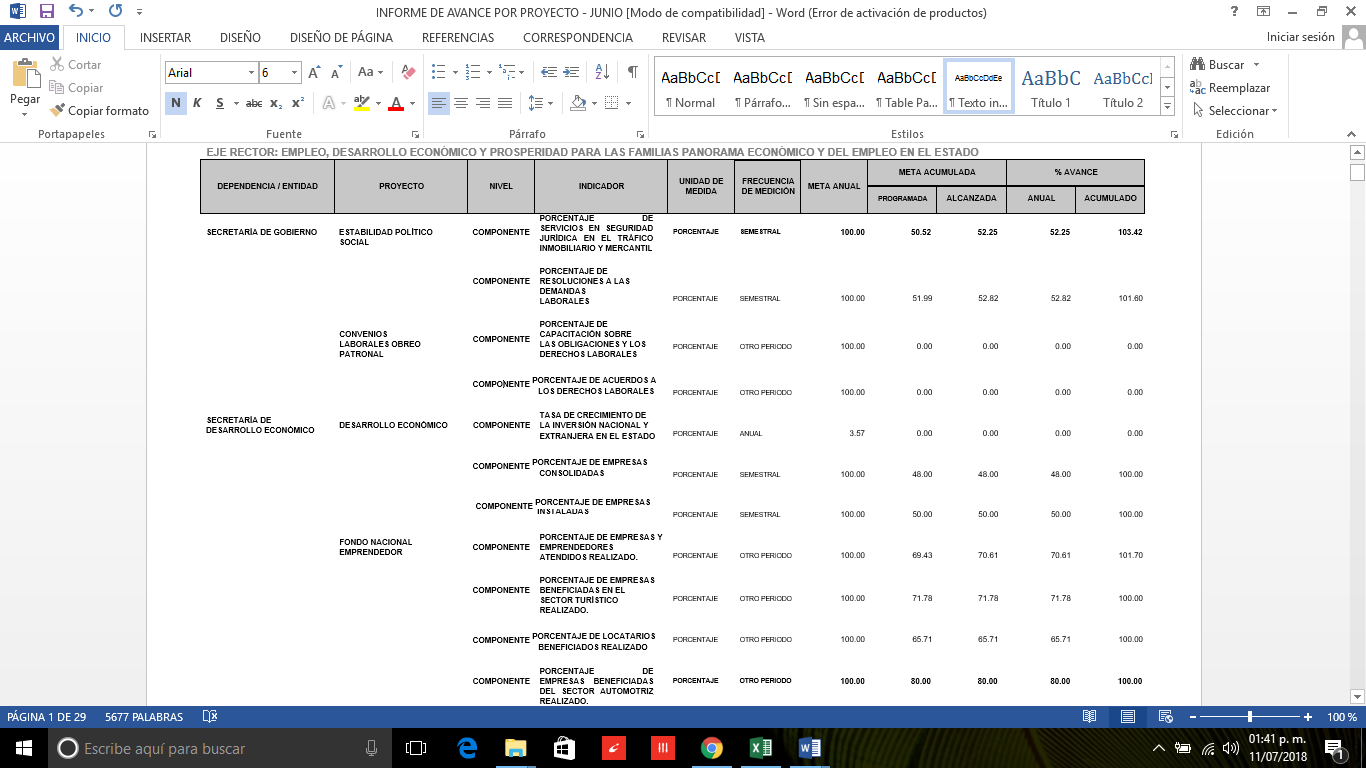 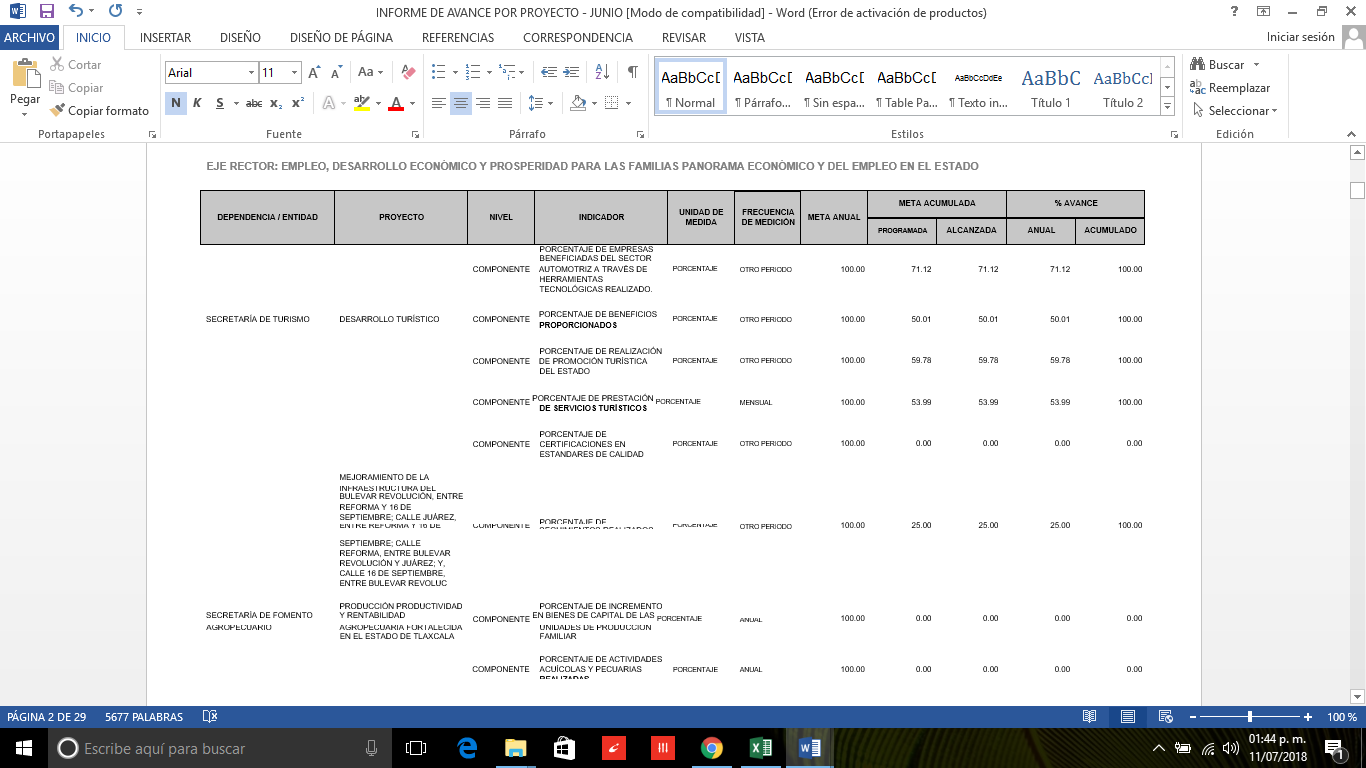 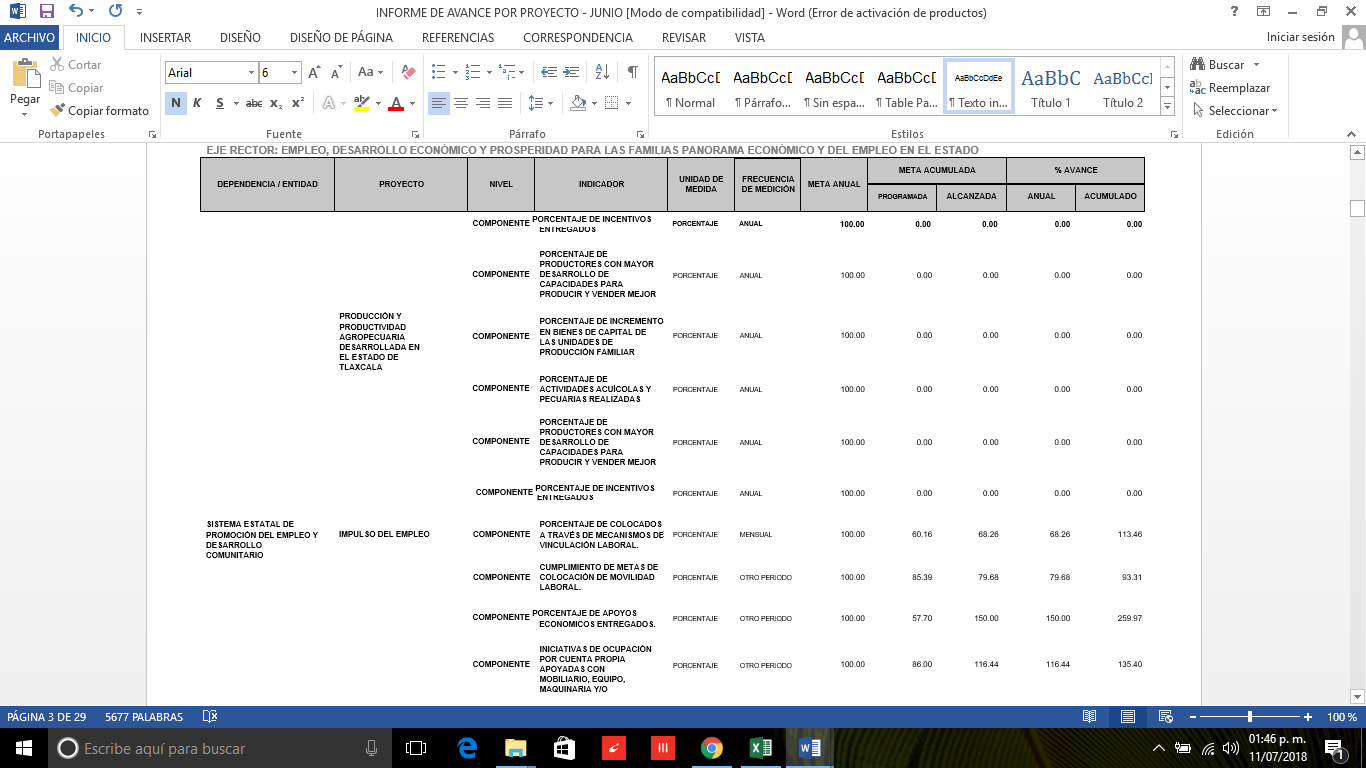 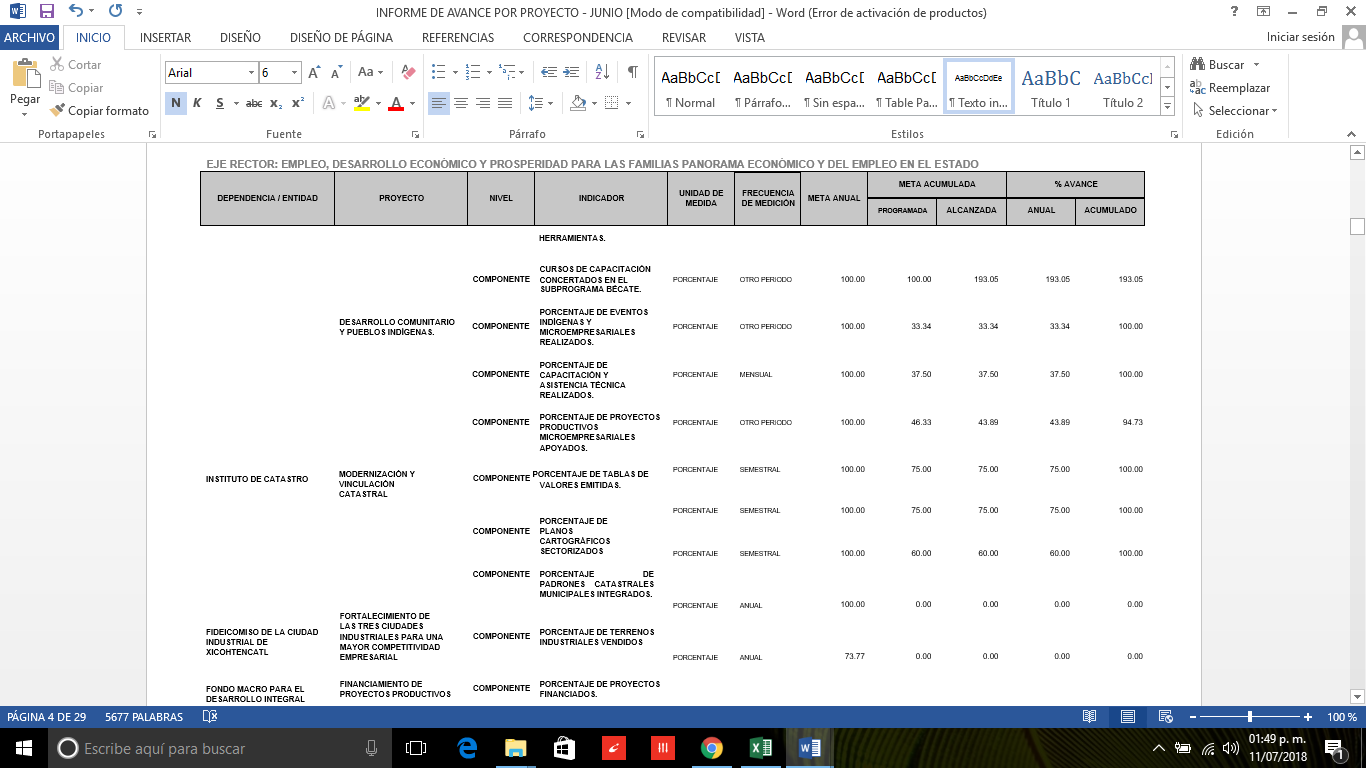 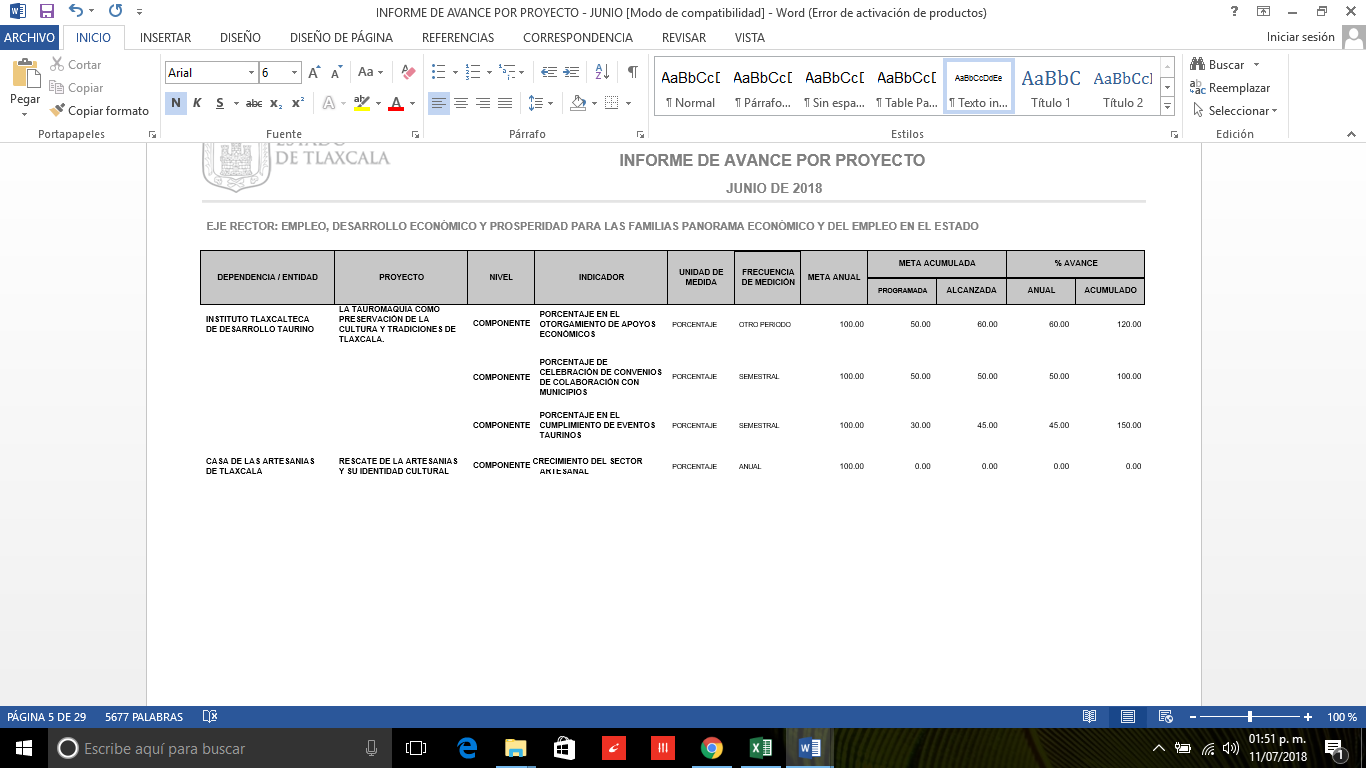 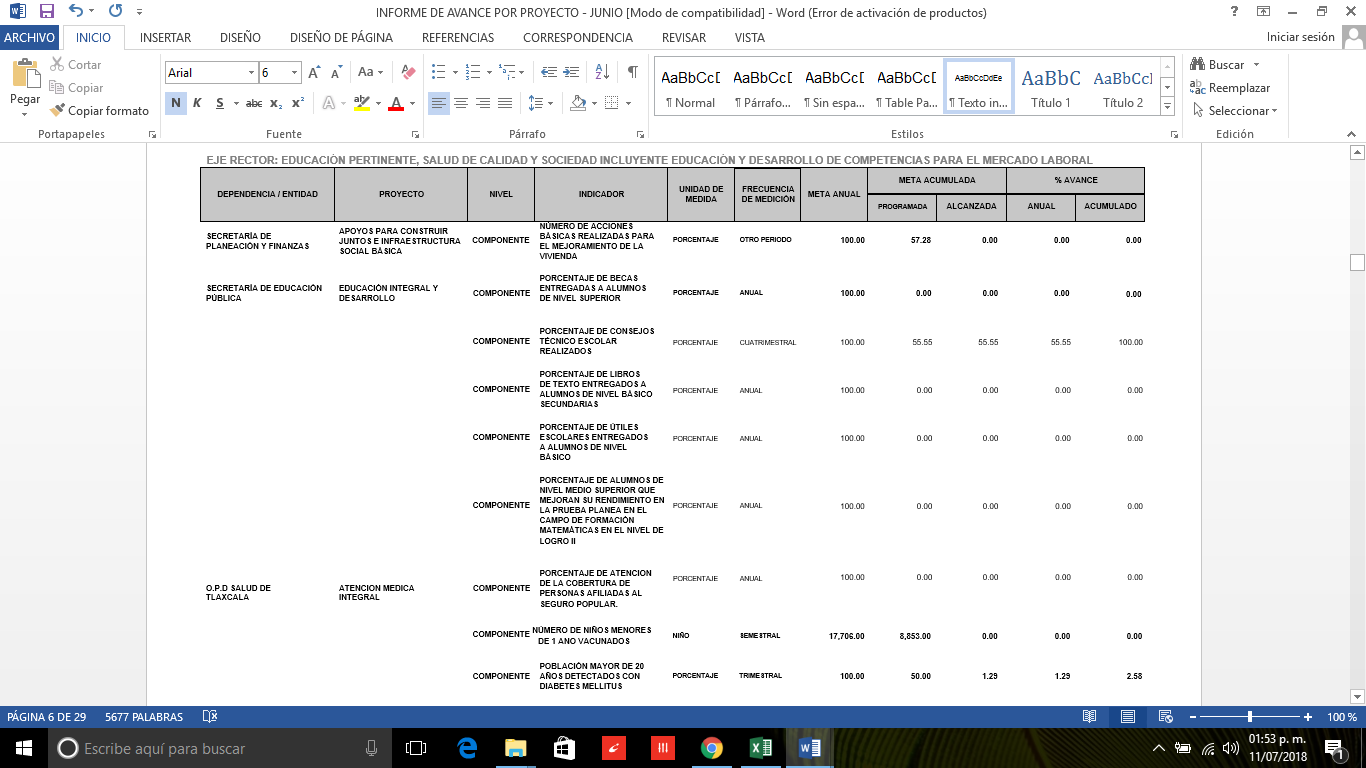 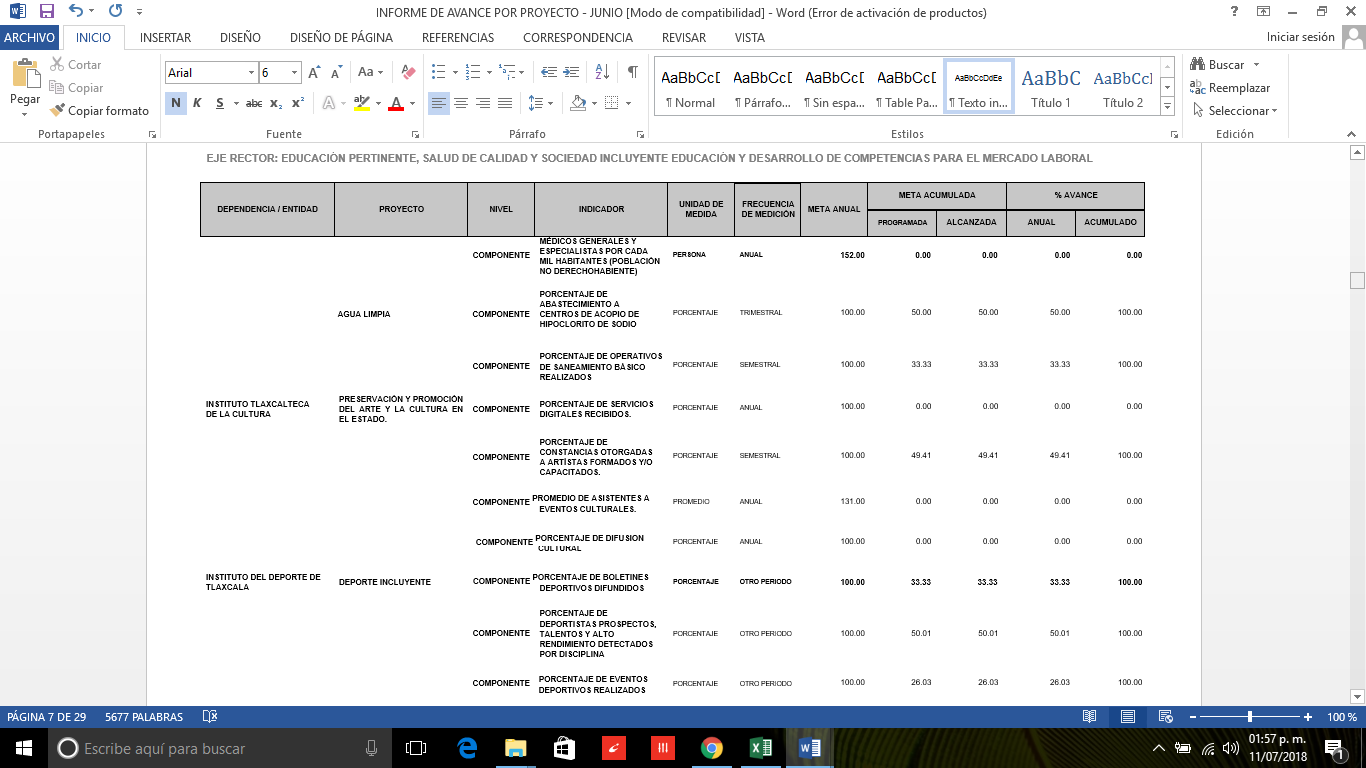 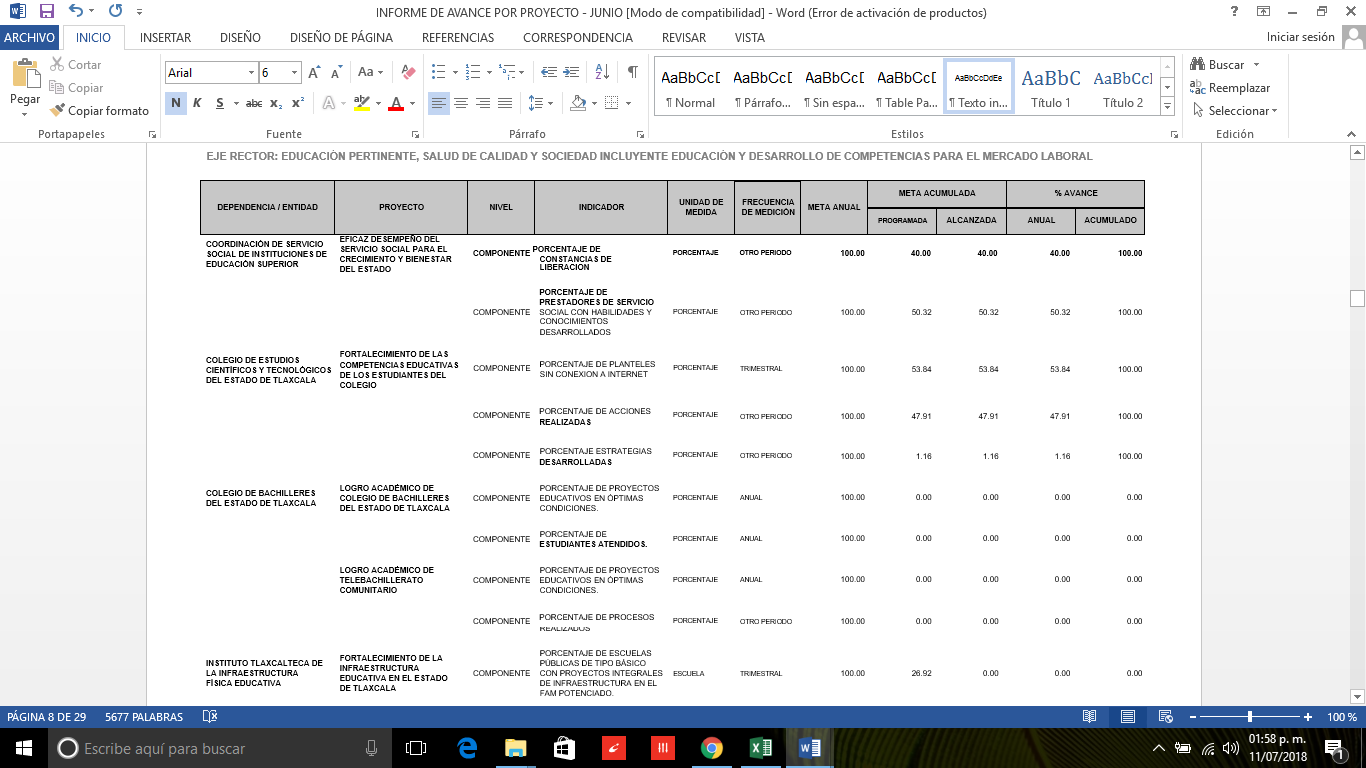 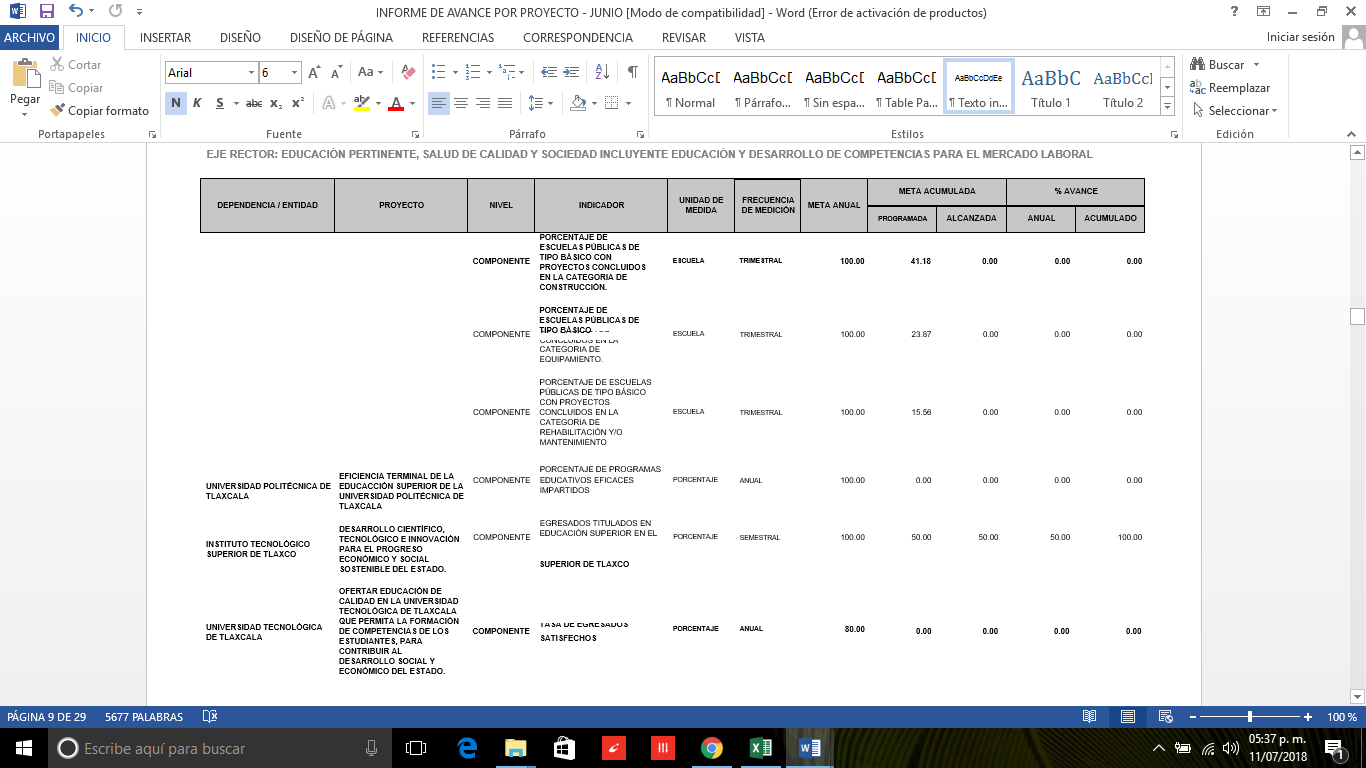 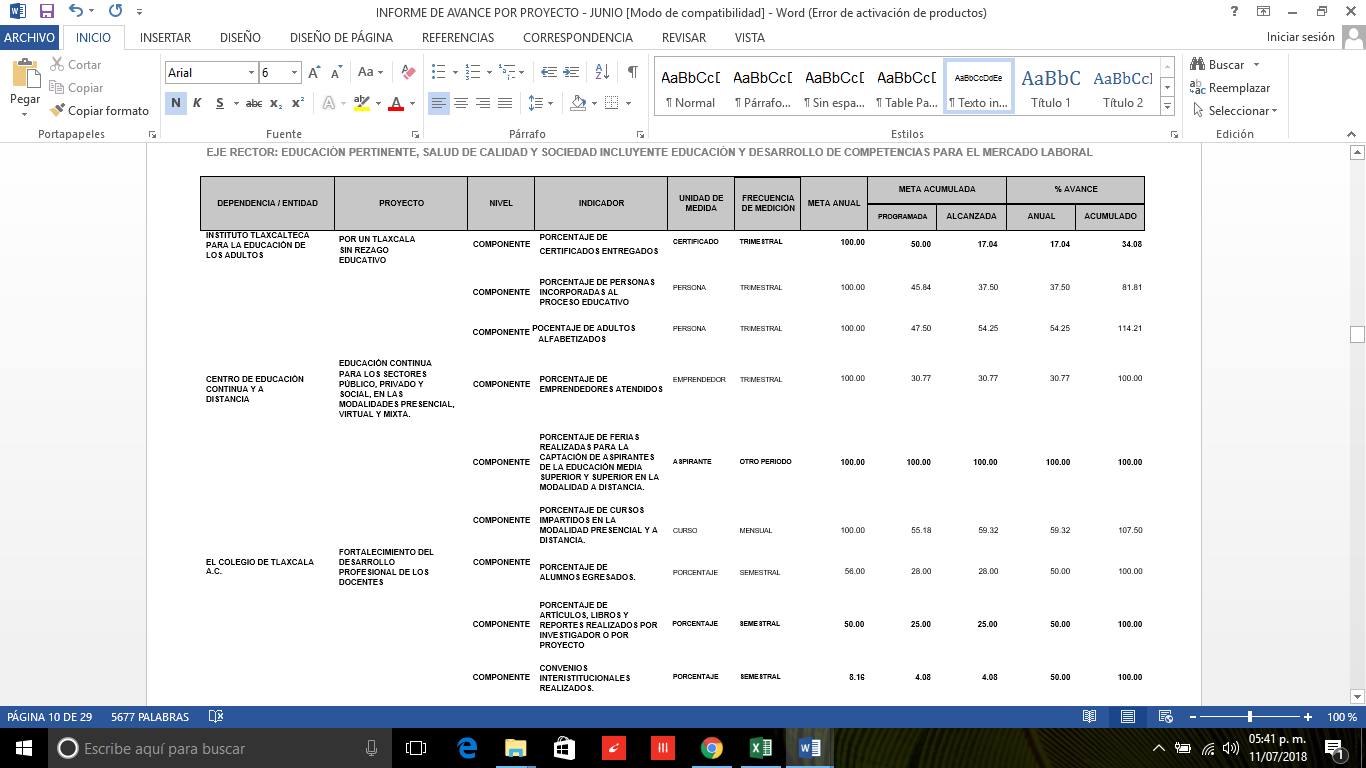 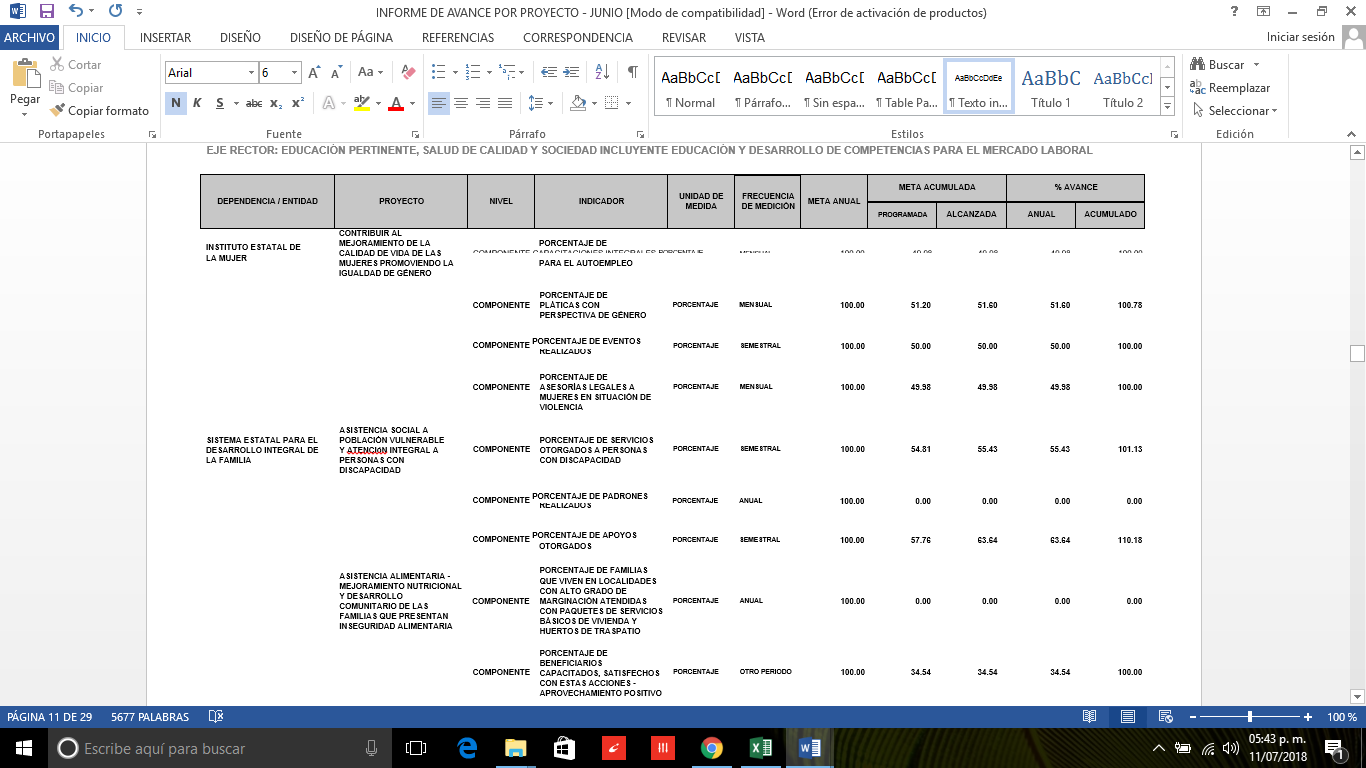 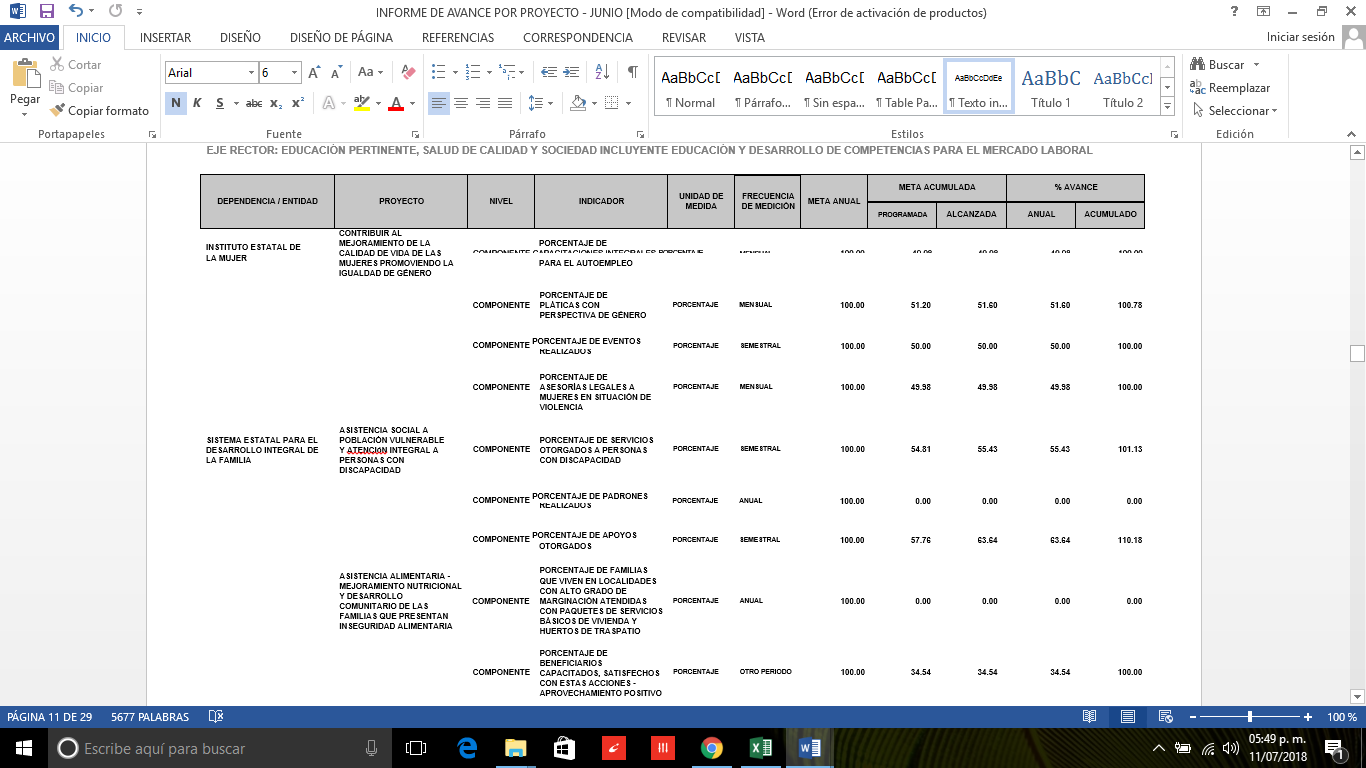 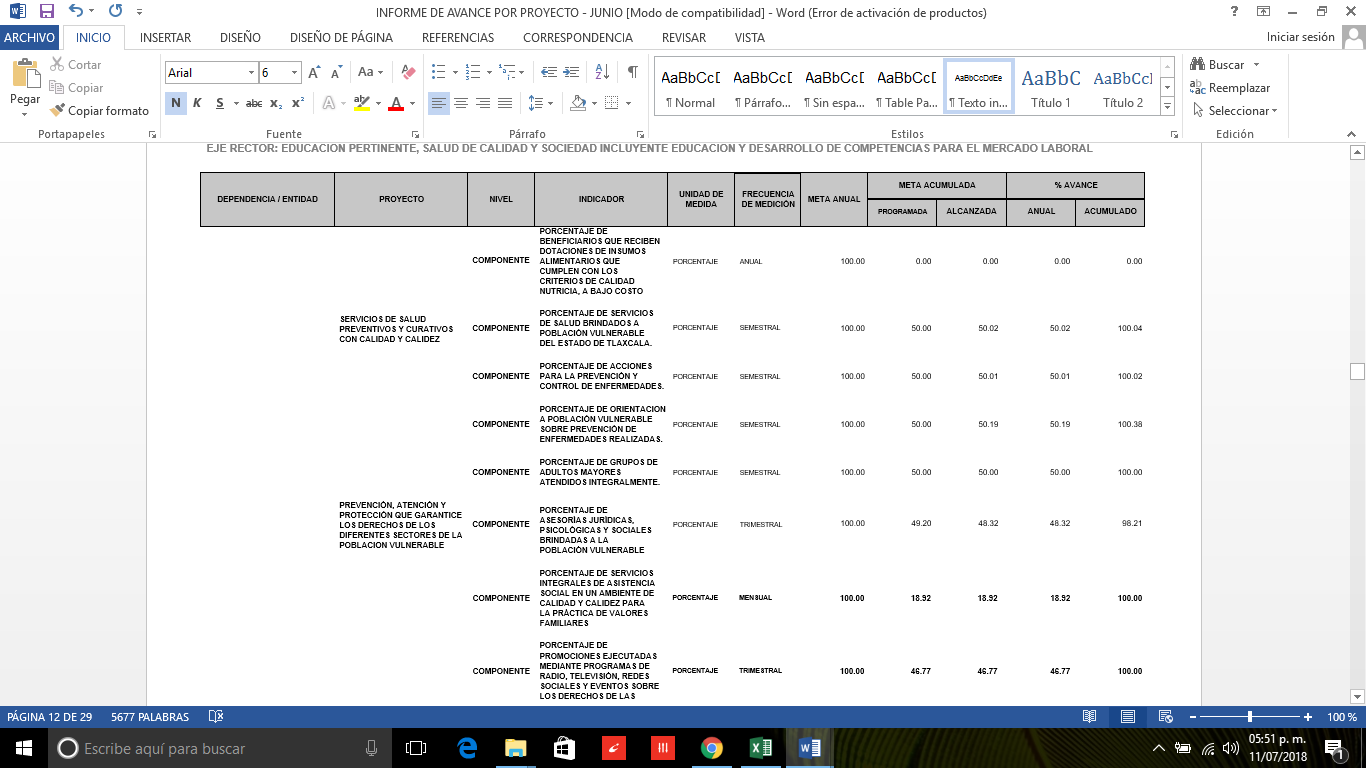 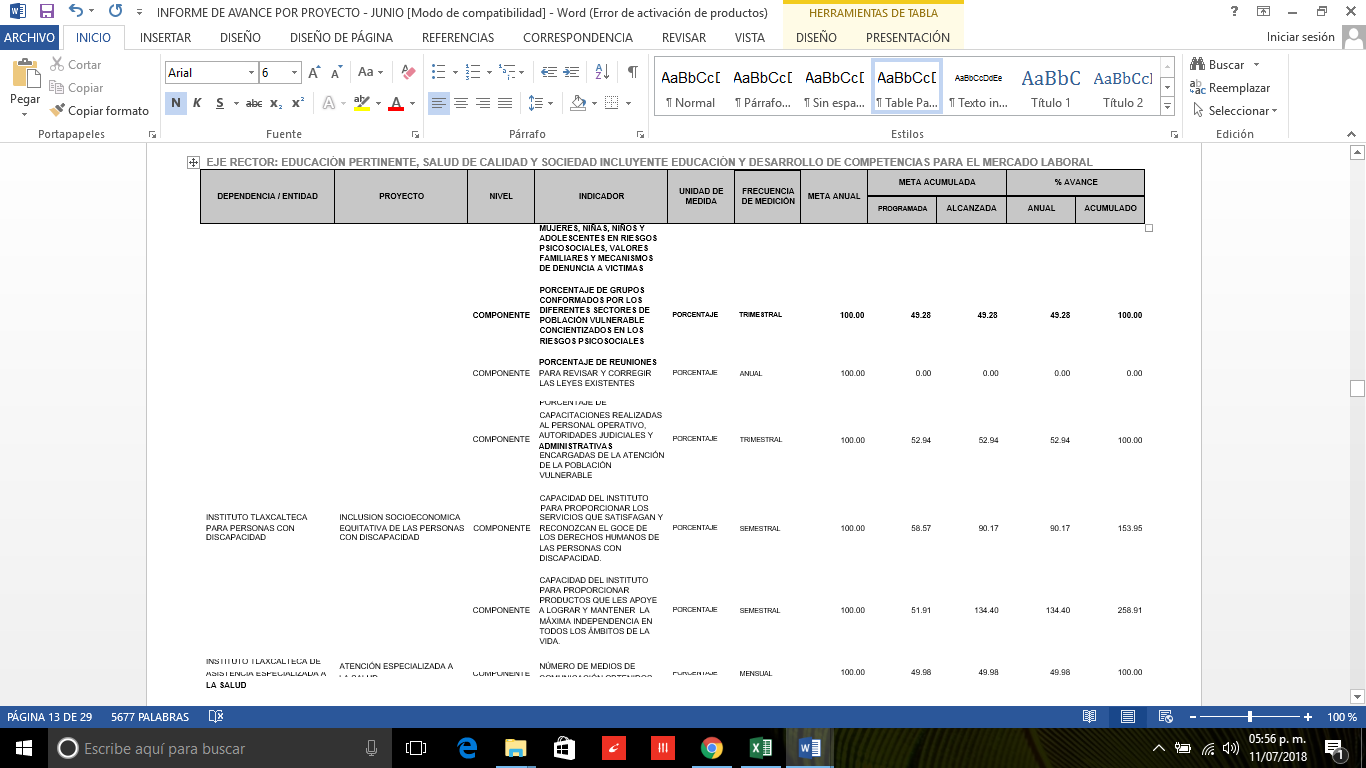 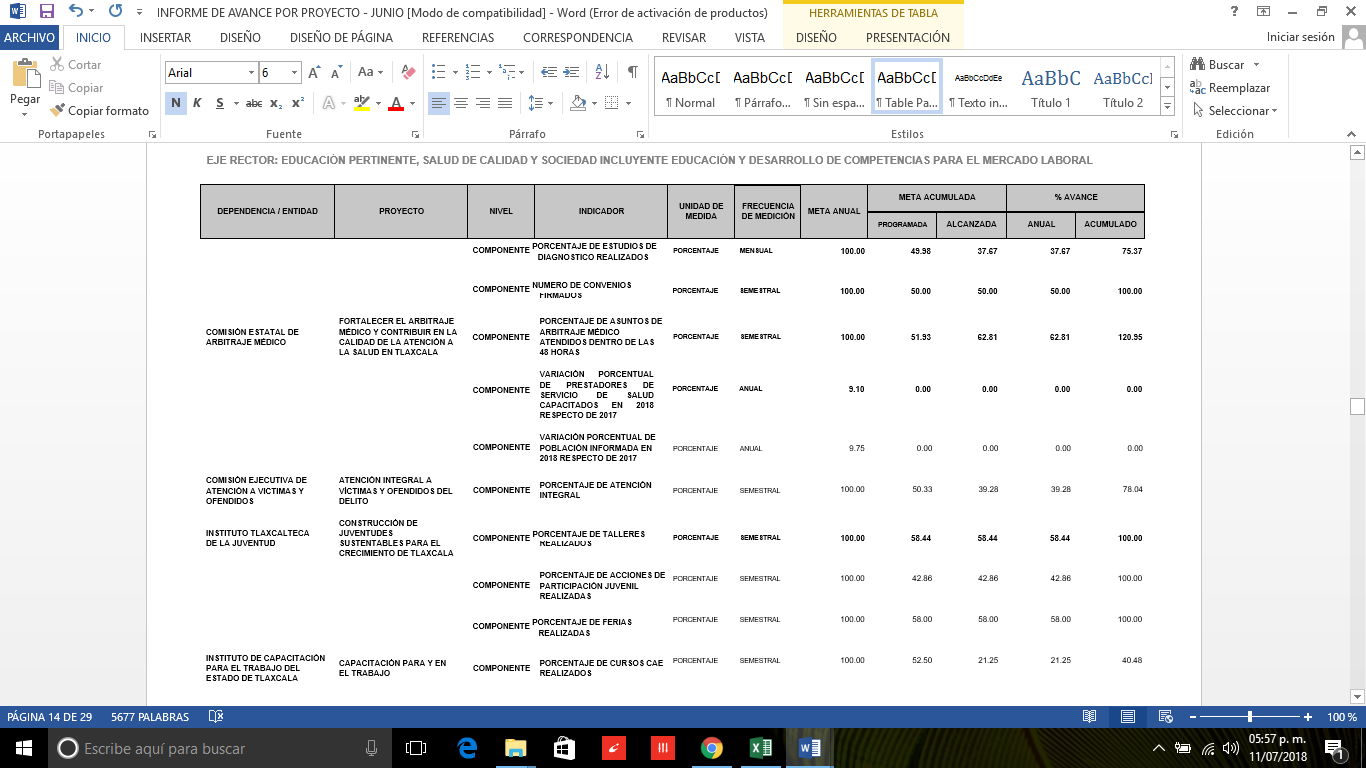 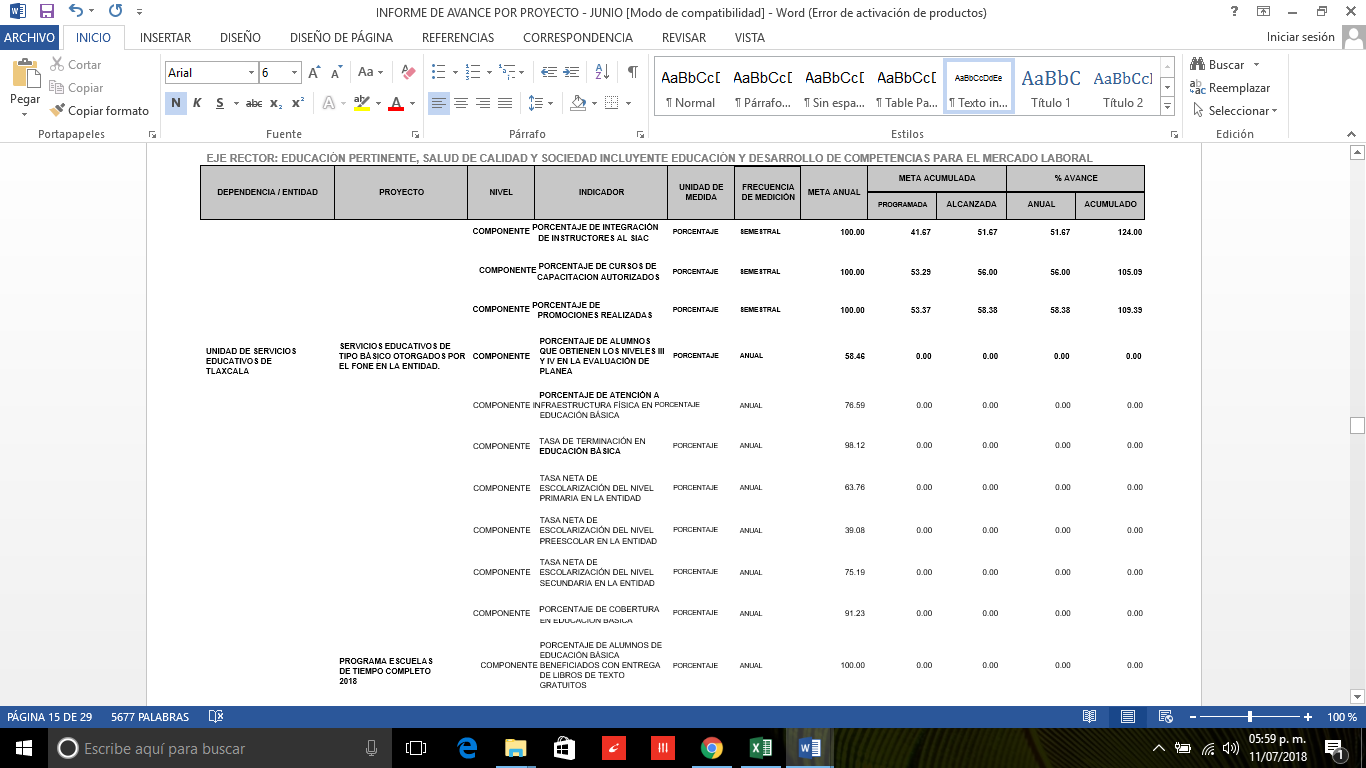 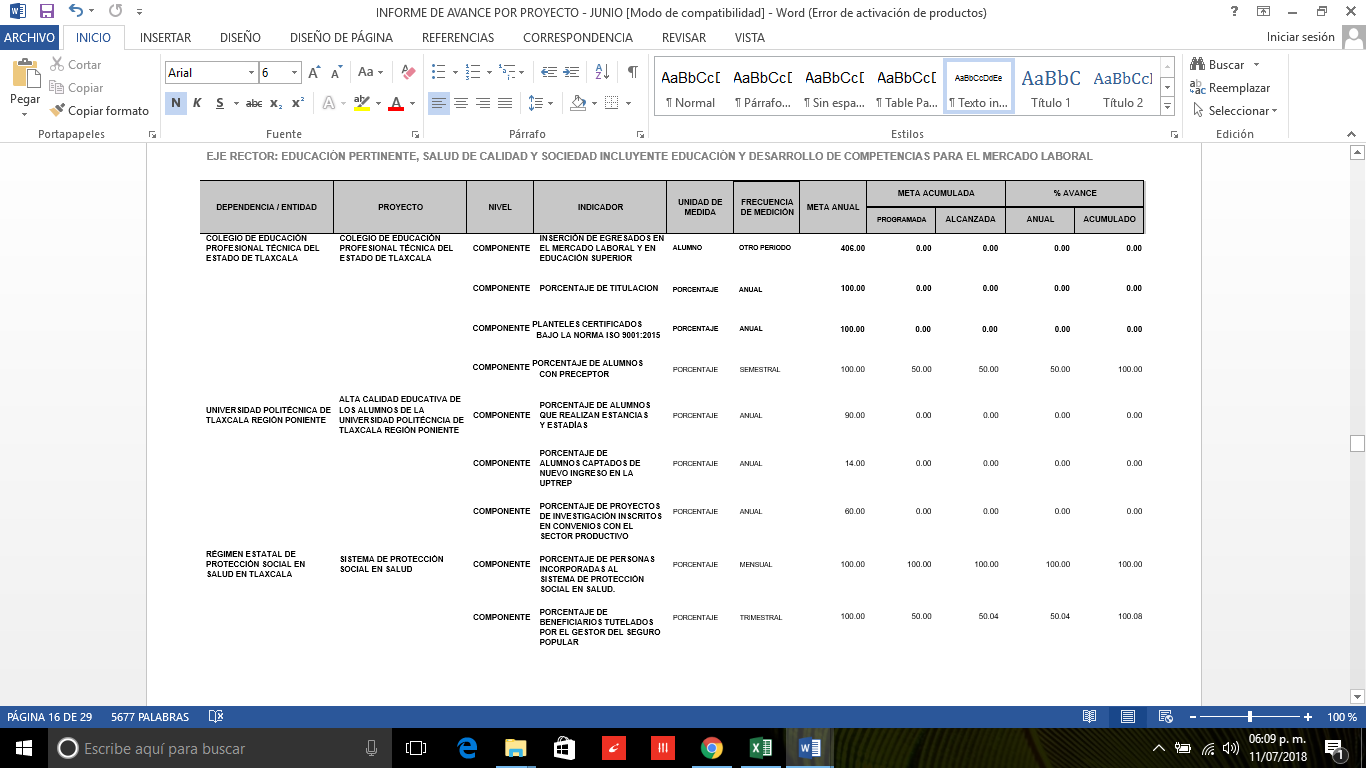 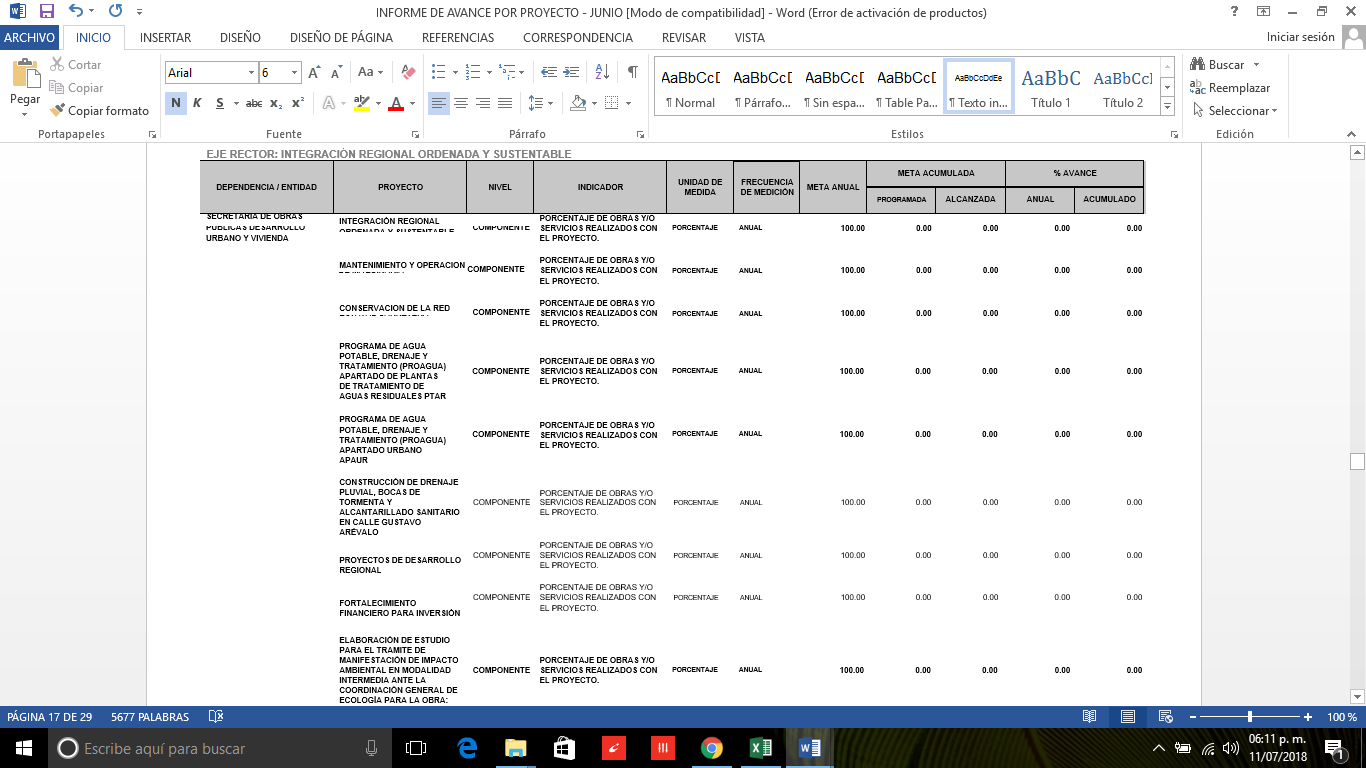 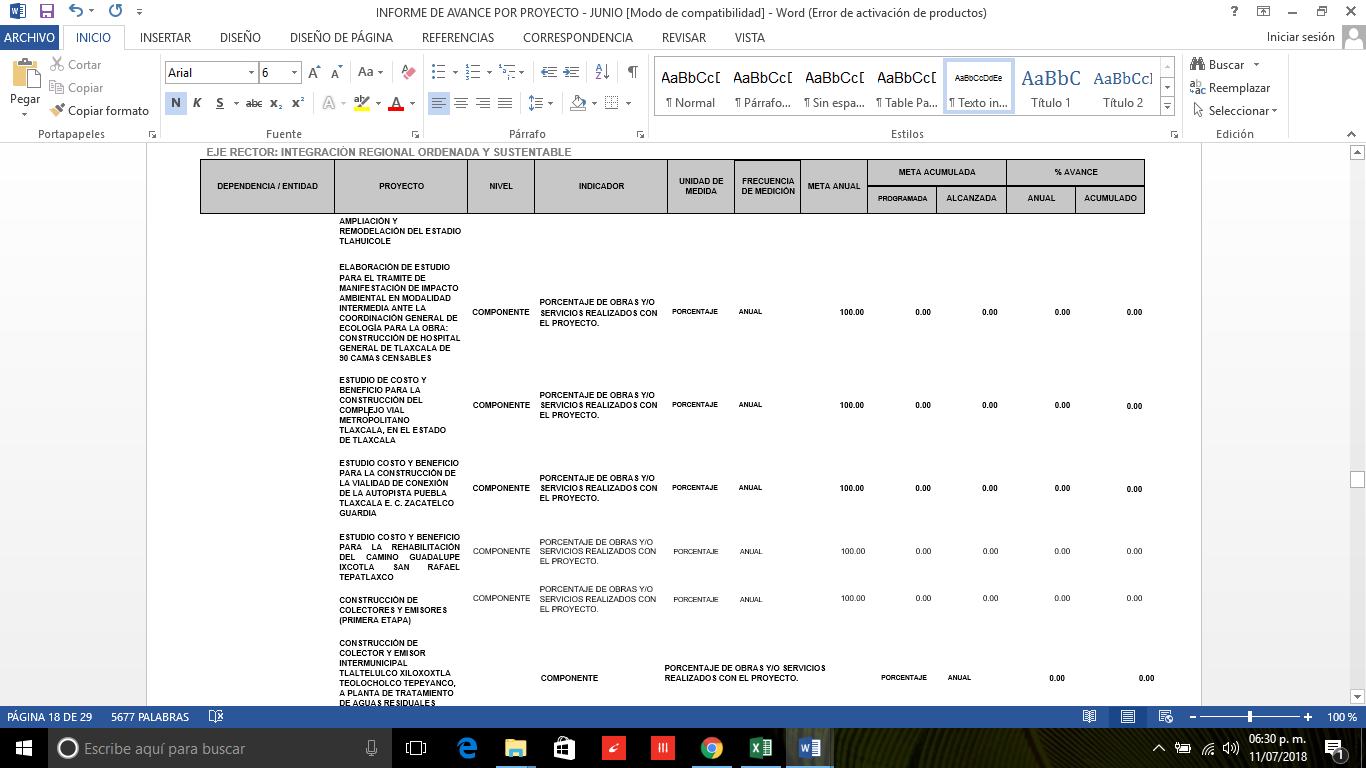 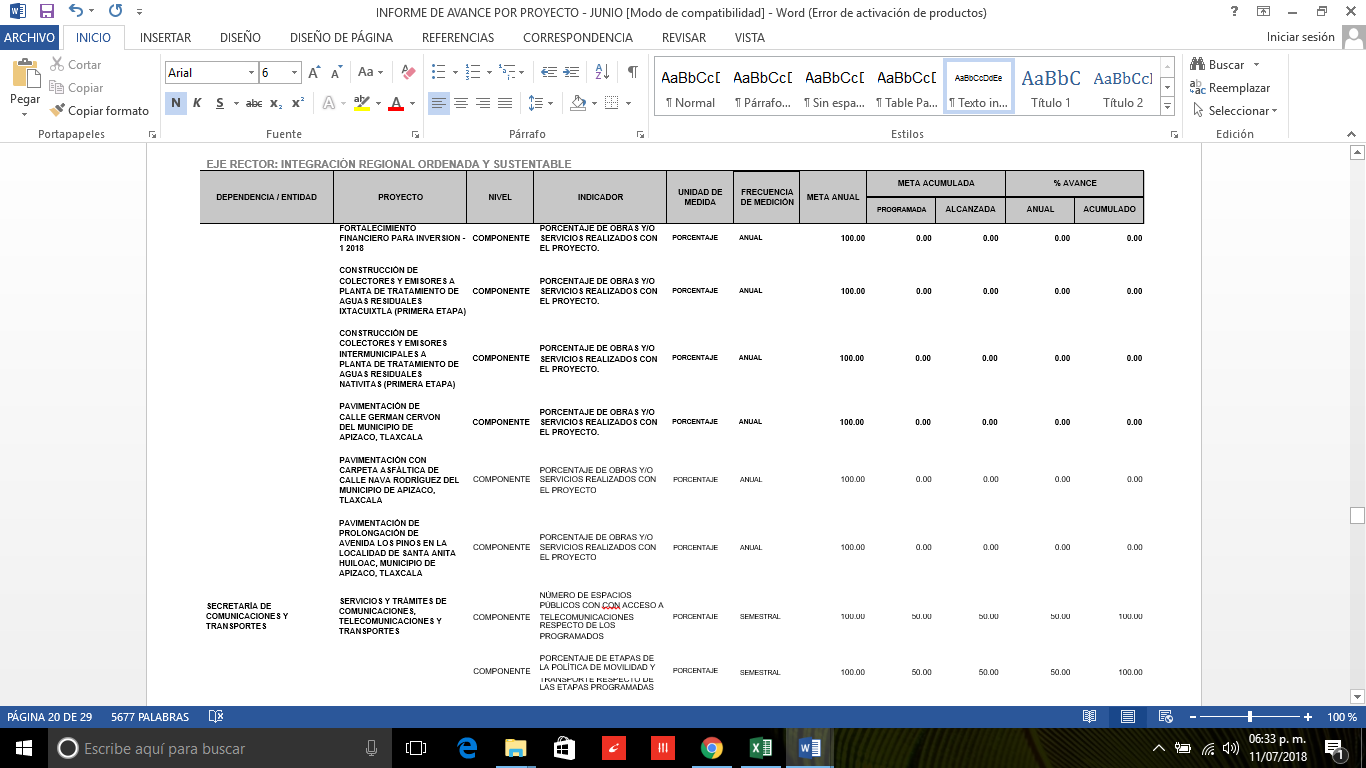 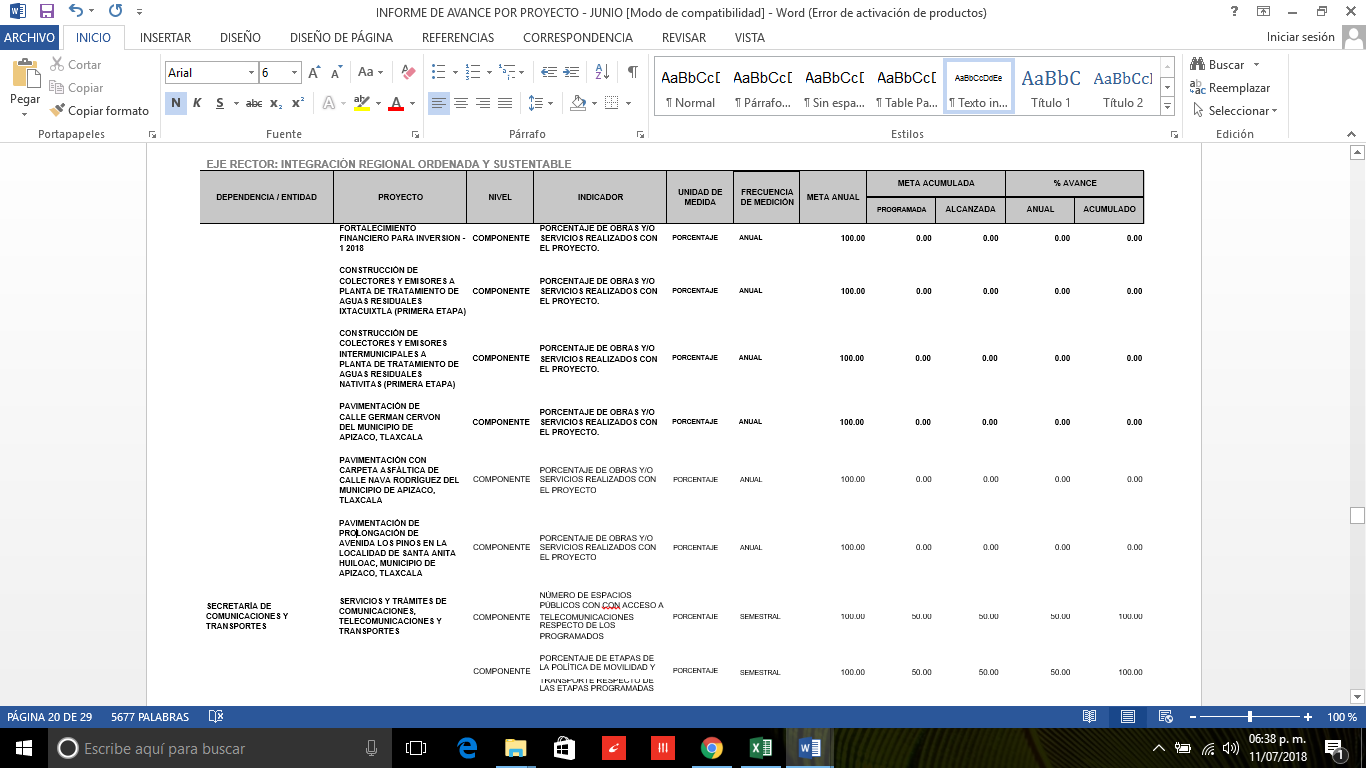 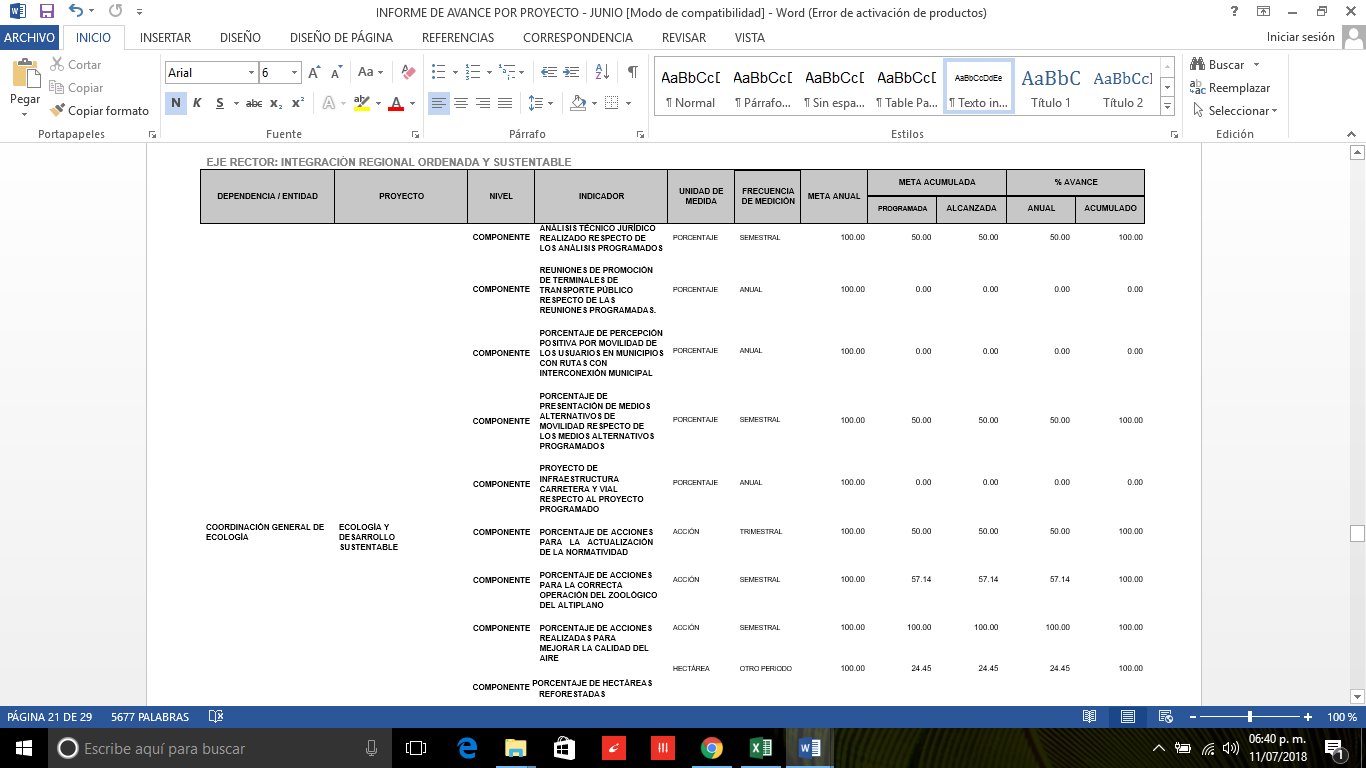 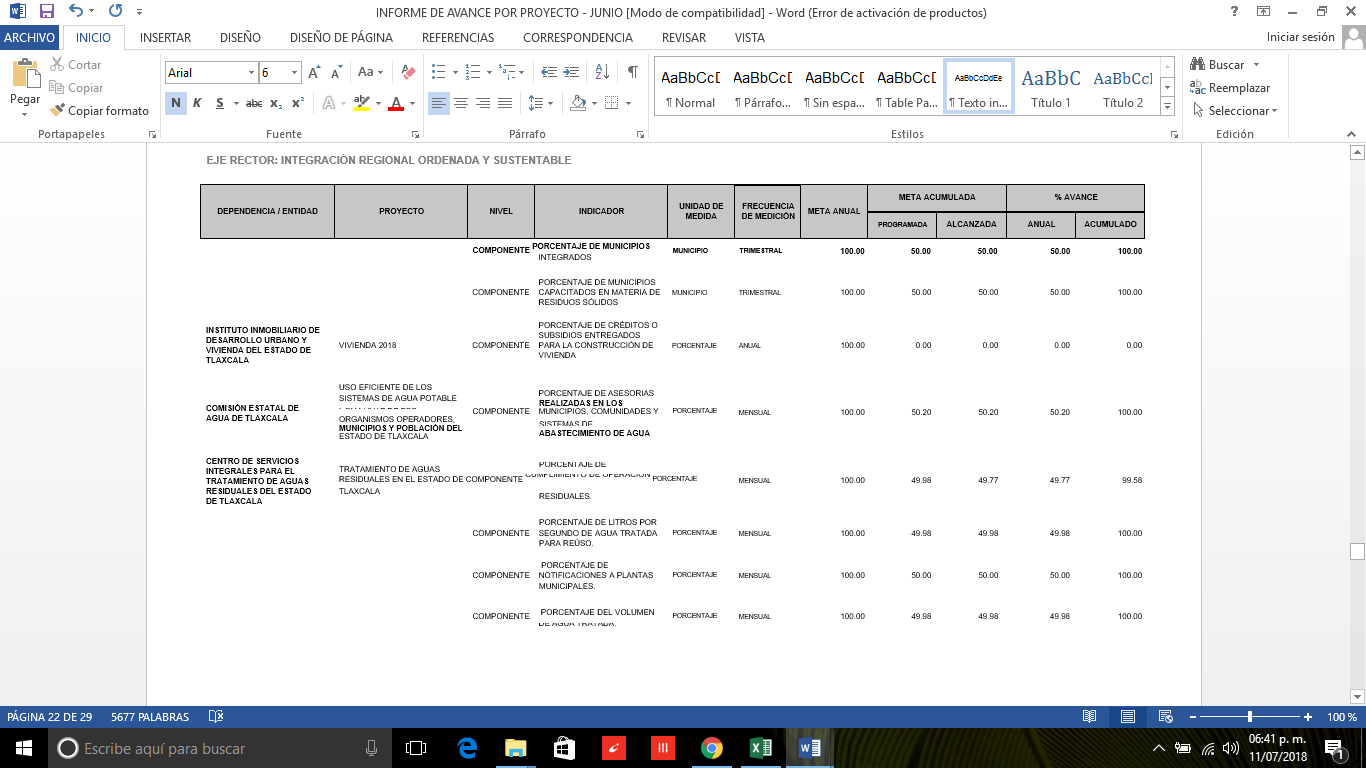 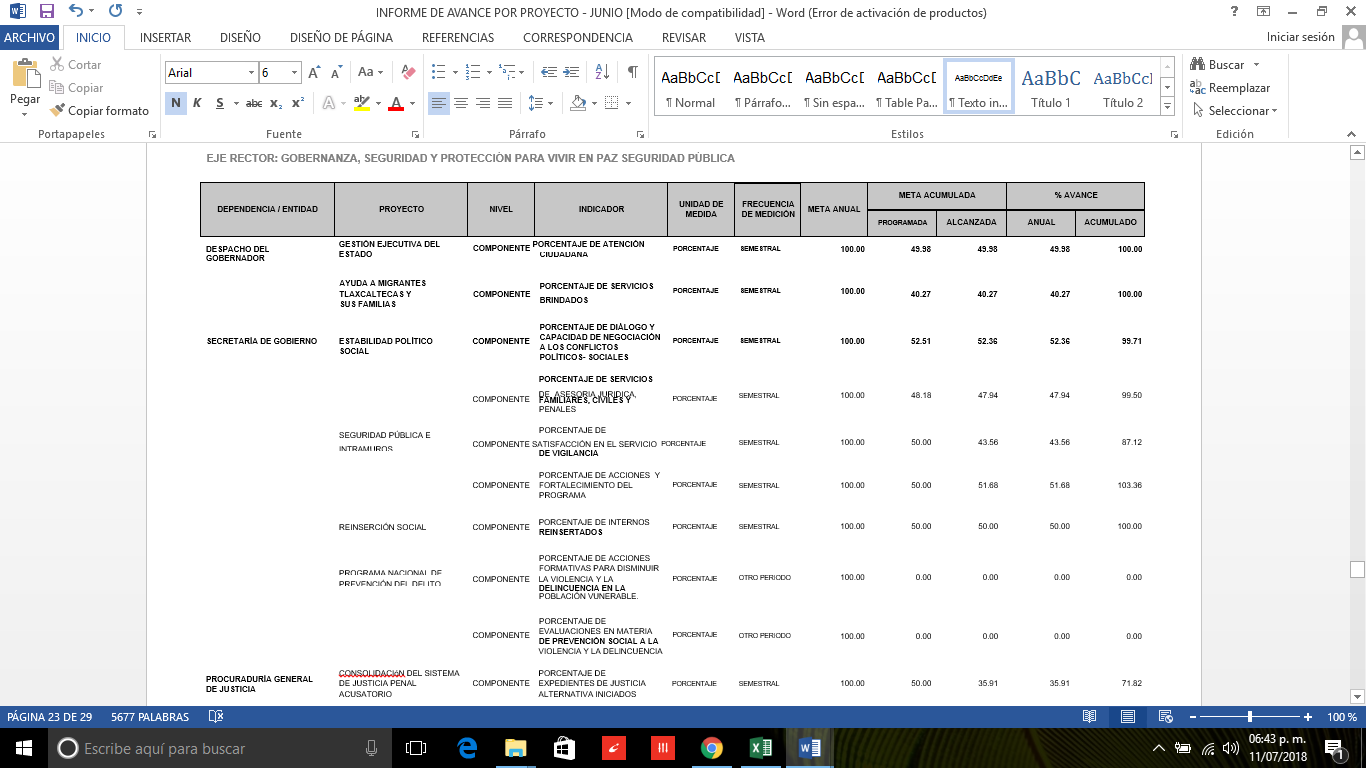 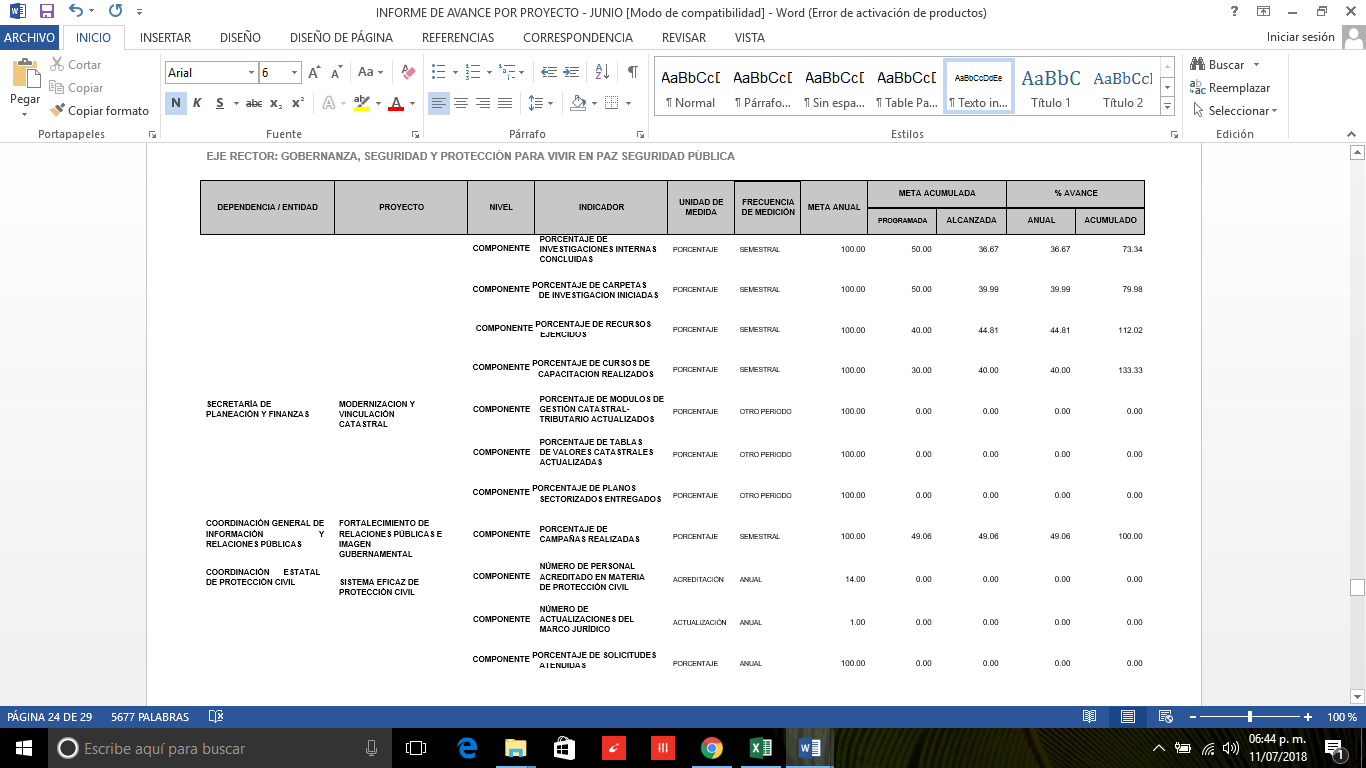 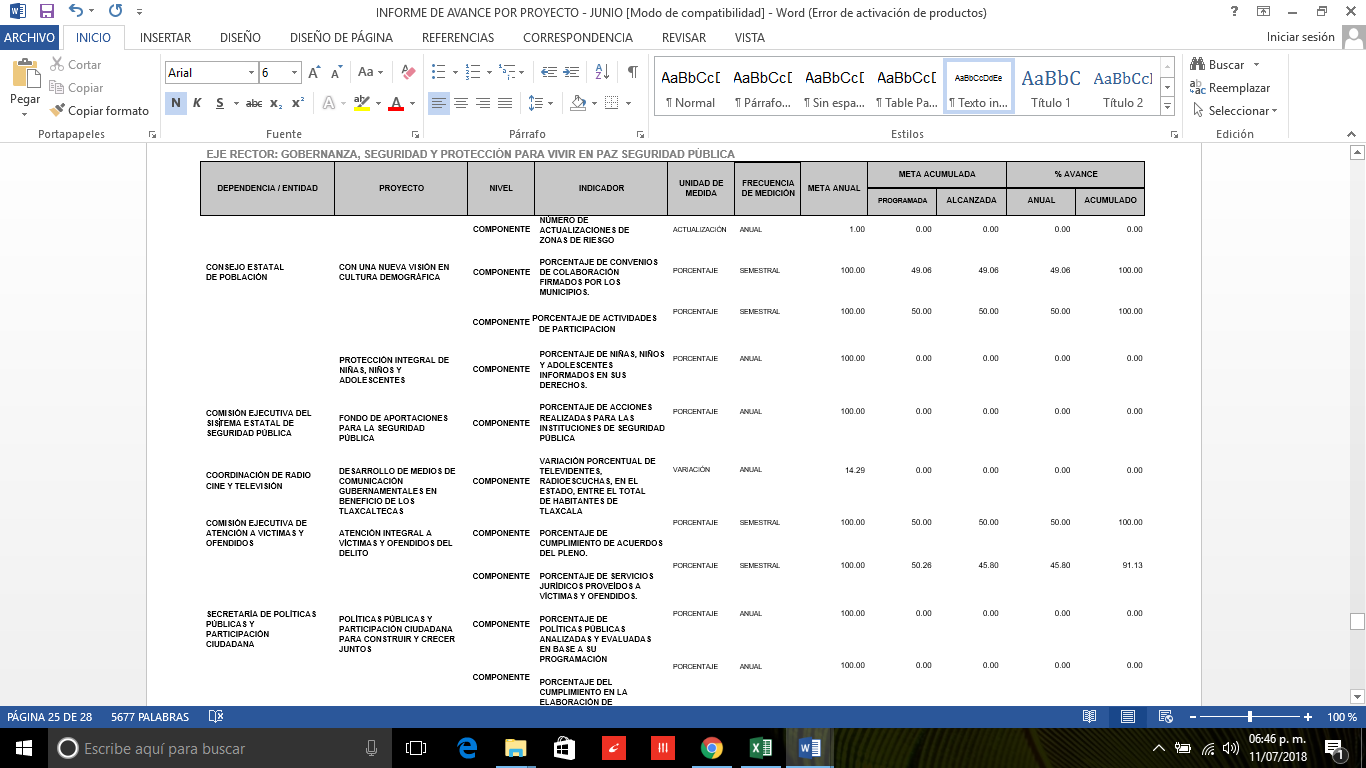 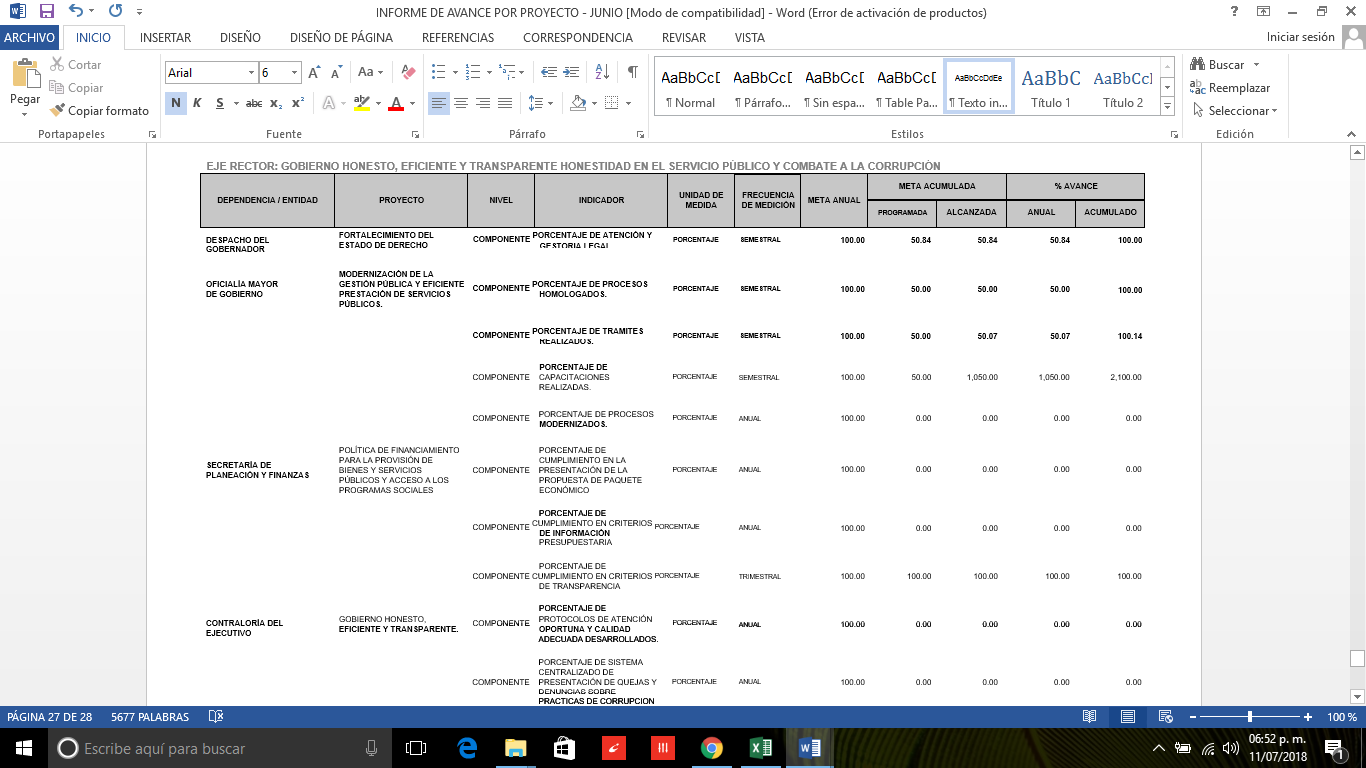 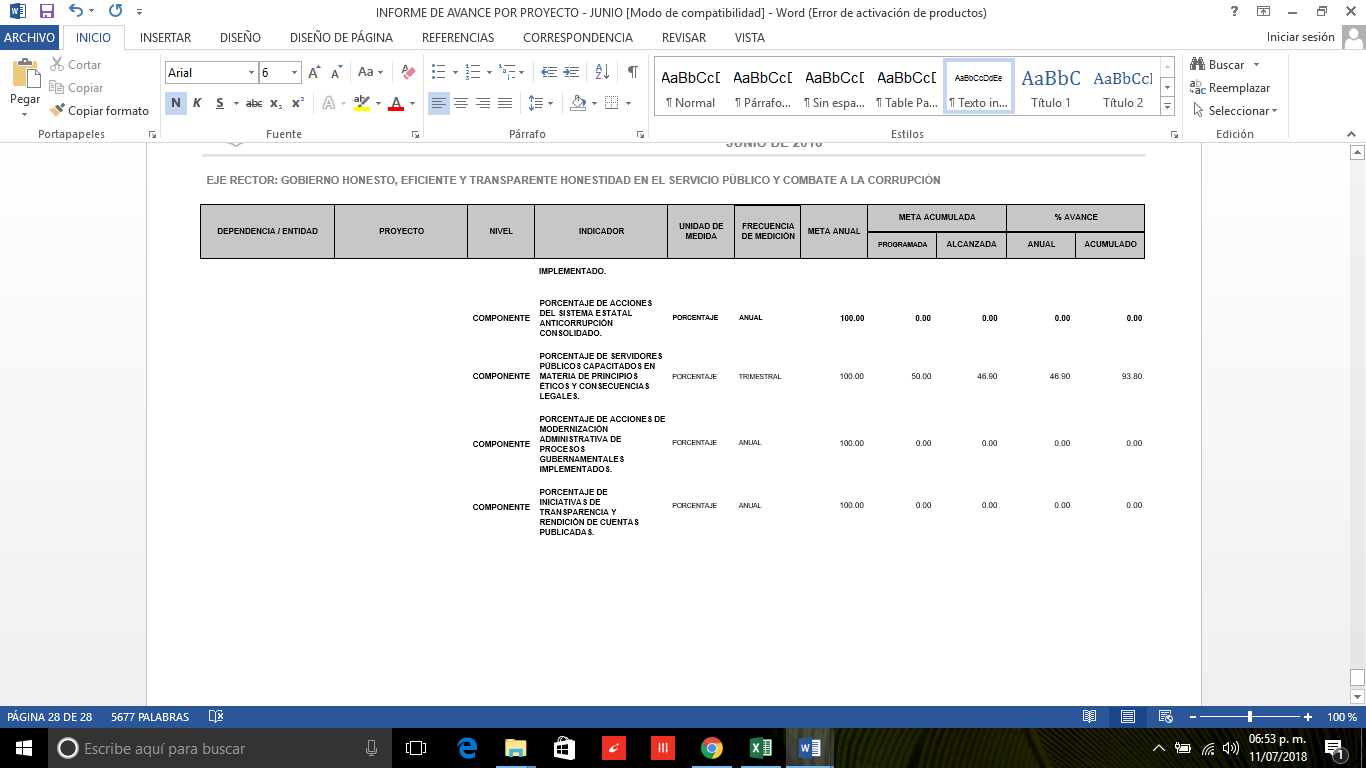 CUENTA PUBLICA 2018CUENTA PUBLICA 2018CUENTA PUBLICA 2018CUENTA PUBLICA 2018CUENTA PUBLICA 2018CUENTA PUBLICA 2018CUENTA PUBLICA 2018CUENTA PUBLICA 2018CUENTA PUBLICA 2018PODER EJECUTIVOPODER EJECUTIVOPODER EJECUTIVOPODER EJECUTIVOPODER EJECUTIVOPODER EJECUTIVOPODER EJECUTIVOPODER EJECUTIVOPODER EJECUTIVOESTADO ANALITICO DEL EJERCICIO DEL PRESUPUESTO DE EGRESOSESTADO ANALITICO DEL EJERCICIO DEL PRESUPUESTO DE EGRESOSESTADO ANALITICO DEL EJERCICIO DEL PRESUPUESTO DE EGRESOSESTADO ANALITICO DEL EJERCICIO DEL PRESUPUESTO DE EGRESOSESTADO ANALITICO DEL EJERCICIO DEL PRESUPUESTO DE EGRESOSESTADO ANALITICO DEL EJERCICIO DEL PRESUPUESTO DE EGRESOSESTADO ANALITICO DEL EJERCICIO DEL PRESUPUESTO DE EGRESOSESTADO ANALITICO DEL EJERCICIO DEL PRESUPUESTO DE EGRESOSESTADO ANALITICO DEL EJERCICIO DEL PRESUPUESTO DE EGRESOSGASTO POR CATEGORIA PROGRAMATICAGASTO POR CATEGORIA PROGRAMATICAGASTO POR CATEGORIA PROGRAMATICAGASTO POR CATEGORIA PROGRAMATICAGASTO POR CATEGORIA PROGRAMATICAGASTO POR CATEGORIA PROGRAMATICAGASTO POR CATEGORIA PROGRAMATICAGASTO POR CATEGORIA PROGRAMATICAGASTO POR CATEGORIA PROGRAMATICADEL 01 DE ENERO DE 2018 AL 30 DE JUNIO DE 2018DEL 01 DE ENERO DE 2018 AL 30 DE JUNIO DE 2018DEL 01 DE ENERO DE 2018 AL 30 DE JUNIO DE 2018DEL 01 DE ENERO DE 2018 AL 30 DE JUNIO DE 2018DEL 01 DE ENERO DE 2018 AL 30 DE JUNIO DE 2018DEL 01 DE ENERO DE 2018 AL 30 DE JUNIO DE 2018DEL 01 DE ENERO DE 2018 AL 30 DE JUNIO DE 2018DEL 01 DE ENERO DE 2018 AL 30 DE JUNIO DE 2018DEL 01 DE ENERO DE 2018 AL 30 DE JUNIO DE 2018CONCEPTOCONCEPTOCONCEPTOEGRESOSEGRESOSEGRESOSEGRESOSEGRESOSSUBEJERCICIOCONCEPTOCONCEPTOCONCEPTOAPROBADOAMPLIACIONES /MODIFICADODEVENGADOPAGADOSUBEJERCICIOCONCEPTOCONCEPTOCONCEPTOAPROBADO(REDUCCIONES)MODIFICADODEVENGADOPAGADOSUBEJERCICIOCONCEPTOCONCEPTOCONCEPTO123 = (1 + 2)456 = (3 - 4)PROGRAMAS7,206,465,627.821,569,048,832.738,775,514,460.556,615,046,270.336,615,046,270.332,160,468,190.22SUBSIDIOS177,477,151.12-23,327,643.16154,149,507.9656,257,582.8456,257,582.8497,891,925.12SUJETOS A REGLAS DE OPERACIÓN177,477,151.12-23,327,643.16154,149,507.9656,257,582.8456,257,582.8497,891,925.12OTROS SUBSIDIOS000000DESEMPEÑO DE LAS FUNCIONES5,822,132,288.971,094,467,023.906,916,599,312.876,046,530,363.326,046,530,363.32870,068,949.55FUNCIONES DE LAS FUERZAS ARMADAS000000PROVISIÓN DE BIENES PÚBLICOS000000PRESTACIÓN DE SERVICIOS PÚBLICOS5,434,028,834.17770,285,380.356,204,314,214.525,950,673,212.265,950,673,212.26253,641,002.26PROMOCIÓN Y FOMENTO69,471,420.0944,612,723.68114,084,143.7759,230,865.0359,230,865.0354,853,278.74REGULACIÓN Y SUPERVISIÓN000000PROYECTOS DE INVERSIÓN312,406,258.00274,050,984.74586,457,242.7427,534,020.2427,534,020.24558,923,222.50PLANEACIÓN, SEGUIMIENTO Y EVALUACIÓN DE POLÍTICAS PÚBLICAS6,225,776.715,517,935.1311,743,711.849,092,265.799,092,265.792,651,446.05ESPECÍFICOS000000ADMINISTRATIVOS Y DE APOYO1,206,856,187.73497,909,451.991,704,765,639.72512,258,324.17512,258,324.171,192,507,315.55APOYO AL PROCESO PRESUPUESTARIO Y PARA MEJORAR LA EFICIENCIA INSTITUCIONAL1,050,887,407.00521,480,341.461,572,367,748.46429,476,176.58429,476,176.581,142,891,571.88APOYO A LA FUNCIÓN PÚBLICA Y AL MEJORAMIENTO DE LA GESTIÓN155,968,780.73-23,570,889.47132,397,891.2682,782,147.5982,782,147.5949,615,743.67OPERACIONES AJENAS000000COMPROMISOS000000OBLIGACIONES DE CUMPLIMIENTO DE RESOLUCIÓN JURISDICCIONAL000000DESASTRES NATURALES000000OBLIGACIONES000000PENSIONES Y JUBILACIONES000000APORTACIONES A LA SEGURIDAD SOCIAL000000APORTACIONES A FONDOS DE ESTABILIZACIÓN000000APORTACIONES A FONDOS DE INVERSIÓN Y REESTRUCTURA DE PENSIONES000000PROGRAMAS DE GASTO FEDERALIZADO000000GASTO FEDERALIZADO000000PARTICIPACIONES A ENTIDADES FEDERATIVAS Y MUNICIPIOS1,787,028,760.73520,433,487.222,307,462,247.952,285,186,944.902,285,133,267.0622,275,303.05PARTICIPACIONES A ENTIDADES FEDERATIVAS Y MUNICIPIOS1,787,028,760.73520,433,487.222,307,462,247.952,285,186,944.902,285,133,267.0622,275,303.05PARTICIPACIONES A ENTIDADES FEDERATIVAS Y MUNICIPIOS1,787,028,760.73520,433,487.222,307,462,247.952,285,186,944.902,285,133,267.0622,275,303.05COSTO FINANCIERO, DEUDA O APOYOS A DEUDORES Y AHORRADORES DE LA BANCA000000COSTO FINANCIERO, DEUDA O APOYOS A DEUDORES Y AHORRADORES DE LA BANCA000000COSTO FINANCIERO, DEUDA O APOYOS A DEUDORES Y AHORRADORES DE LA BANCA000000ADEUDOS DE EJERCICIOS FISCALES ANTERIORES000000ADEUDOS DE EJERCICIOS FISCALES ANTERIORES000000ADEUDOS DE EJERCICIOS FISCALES ANTERIORES000000TOTAL DEL GASTOTOTAL DEL GASTOTOTAL DEL GASTO8,993,494,388.552,089,482,319.9511,082,976,708.508,900,233,215.238,900,179,537.392,182,743,493.27Nombre del Proyecto o ProgramaMunicipioDescripciónImporte AutorizadoAPAURVariosAmpliación y modernización de los sistemas de agua potable, alcantarillado y saneamiento37,800,000.00PTARVariosAmpliación y modernización de los sistemas de agua potable, alcantarillado y saneamiento54,000,000.00FAFEFVariosIntegración regional ordenada y sustentable (IROS) 2018222,220,120.02FAFEFVariosAmpliación y modernización de los sistemas de agua potable, alcantarillado y saneamiento e infraestructura295,258,635.98PRODERMÁGICONATIVITASMejoramiento de la infraestructura estatal8,000,000.00FORTAFINVariosProyecto de infraestructura pública en el estado134,694,782.13FORTAFINVariosRehabilitación de infraestructura carretera173,574,509.51FORTAFINVariosProyecto de infraestructura pública en el estado125,000,000.00PDR 2018VariosRehabilitación de infraestructura carretera118,244,188.19PDR 1 2018Hueyotlipan, Texoloc, Tenancingo y TepeyancoProyecto de infraestructura pública en el estado19,286,479.51PDR 1 2018Hueyotlipan, Texoloc, Tenancingo y TepeyancoProyecto de infraestructura pública en el estado19,286,479.51